 В соответствии с приказами Министерства образования и науки Российской Федерации от 18.11.2013 № 1252 «Об утверждении Порядка проведения всероссийской олимпиады школьников» (далее - Порядок проведения олимпиады), 17.03.2015 № 249 «О внесении изменений в Порядок проведения всероссийской олимпиады школьников, утвержденный приказом Министерства образования и науки Российской Федерации от 18 ноября 2013 года № 1252», приказами  министерства образования Оренбургской области №01-21/1548 от 02.08.2017 г. «Об обеспечении организации и проведения всероссийской олимпиады школьников в 2017 -2018 учебном году», № 01-21/1582от 08.08.2017 «Об организации и проведении школьного этапа всероссийской олимпиады школьников в 2017-2018 учебном году»приказываю:Организовать  школьный этап всероссийской олимпиады школьников (далее - школьный этап олимпиады) в период с 2 октября по 12 ноября  2017 года.Главному специалисту отдела образования Карабаевой Ю.К.:2.1. установить и утвердить даты проведения школьного этапа олимпиады, форматы представления результатов участников олимпиады по каждому общеобразовательному предмету, по которому проводится олимпиада;Срок: до 20 сентября 2017 года.сформировать оргкомитет, муниципальные предметно-методические комиссии, жюри школьного этапа олимпиады, по каждому общеобразовательному предмету,  по которому проводится олимпиада, и утвердить их составы;Срок: до 20 сентября 2017 года.установить в срок до 10 ноября 2017 года количество баллов по каждому общеобразовательному предмету, по которому проводится олимпиада, и классы, необходимое для участия в муниципальном этапе всероссийской олимпиады школьников;разработать и утвердить требования к организации и проведению школьного этапа олимпиады по каждому общеобразовательному предмету, по которому проводится олимпиада;Срок: до 20 сентября 2017 года.разработать совместно с предметно-методическими комиссиями пакеты олимпиадных заданий по каждому общеобразовательному предмету, по которому проводится школьный этап олимпиады; Срок до 29 сентября 2017 года.обеспечить хранение олимпиадных заданий по каждому общеобразовательному предмету, по которому проводится олимпиада.Срок: в период проведения школьного этапа.определить квоты победителей и призеров школьного этапа олимпиады.Срок: до 29 сентября 2017 года.предоставить в министерство образования отчет о результатах школьного этапа олимпиады согласно приложению приказа министерства образования Оренбургской области № 01-21/1582 от 08.08.2017г;Срок: до 15 ноября 2017 года.осуществить совместно с председателями предметно-методических комиссий  анализ выполнения олимпиадных заданий и эффективность участия школьников в школьном этапе олимпиады;Срок: до 23 ноября 2017 года.2.10. утвердить результаты школьного этапа.Срок: до 15 ноября 2017 года.3. Директорам общеобразовательных организаций:3.1. провести школьный этап всероссийской олимпиады школьников (далее - школьный этап олимпиады) в период с 2 октября  по 12 ноября 2017 года в сроки, утверждённые приказом отдела образования;3.2. обеспечить проведение школьного этапа олимпиады в соответствии с Порядком проведения олимпиады и выполнением нормативных документов министерства образования Оренбургской области. Отдела образования  по организации и проведению школьного этапа олимпиады;3.3. сформировать жюри школьного этапа олимпиады по каждому общеобразовательному предмету, по которому проводится олимпиада;Срок: до 15.09.2017 года3.4. обеспечить хранение олимпиадных заданий по каждому общеобразовательному предмету для школьного этапа олимпиады;Срок: в период проведения школьного этапа.3.5. опубликовать на официальных сайтах общеобразовательных организаций в сети «Интернет» результаты школьного этапа олимпиады по каждому общеобразовательному предмету (рейтинг победителей и рейтинг призёров школьного этапа олимпиады), в том числе в срок до 7 календарных дней со дня окончания школьного этапа по соответствующему общеобразовательному предмету – протоколы жюри школьного этапа олимпиады по каждому общеобразовательному предмету;3.6. произвести награждение победителей и призеров школьного этапа олимпиады поощрительными грамотами в соответствии с локальными актами общеобразовательных организаций;3.7обеспечить сохранность жизни и здоровья обучающихся во время проведения школьного этапа олимпиады.3.8предоставить в отдел образования на эл. адрес: karabaeva_yuliya@mail.ru:- списки жюри школьного этапа по каждому общеобразовательному предмету для утверждения их состава;Срок: до 15 сентября 2017 года- результаты школьного этапа олимпиады для их утверждения согласно приложению 1 к настоящему приказу;Срок: 13 ноября 2017 года-   отчет о результатах школьного этапа олимпиады согласно приложению2 к настоящему приказу.Срок: до 13 ноября 2017 года4.Контроль за исполнением приказа возложить на главного специалиста ОО Карабаеву Ю.К.С приказом ознакомлены:  Начальник ОО                                                                                                Н.В.ЕгороваПриложение 1 к приказу ОО №294 от 15.08.2017г.Результаты школьного этапа всероссийской олимпиады школьниковПриложение 2 к приказу ОО №294  от 15.08.2017 года.Информация о результатах школьного этапа всероссийской олимпиады школьников 	района (города) (*)В последней строке  указываем  фактическое количество участников (каждый из них учитывается один раз, независимо от числа олимпиад, в которых он принимал участие)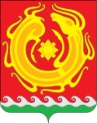 АДМИНИСТРАЦИЯМуниципального образования                     Новоорский район                    Оренбургской области                ОТДЕЛ ОБРАЗОВАНИЯ                               ПРИКАЗ          15.08.2017 г  № 294  Об  организации и проведениишкольного этапа всероссийской олимпиадышкольников в 2017-2018 учебном годуФИО участникаПредметКлассКол-во балловСтатус дипломаУчительПредметыШкольный этапШкольный этапШкольный этапПредметыфактическоеколичествоучастниковколичествопобедителейколичествопризеровАнглийский языкАстрономияБиологияГеографияИнформатикаИсторияИскусство (МХК)ЛитератураМатематика (выделить отдельно обучающихся 4 классов)Немецкий языкОБЖОбществознаниеПравоРусский язык (выделить отдельно обучающихся 4 классов)ТехнологияФизикаФизическая культураФранцузский языкХимияЭкологияЭкономикаИтого:Итого (человек)...